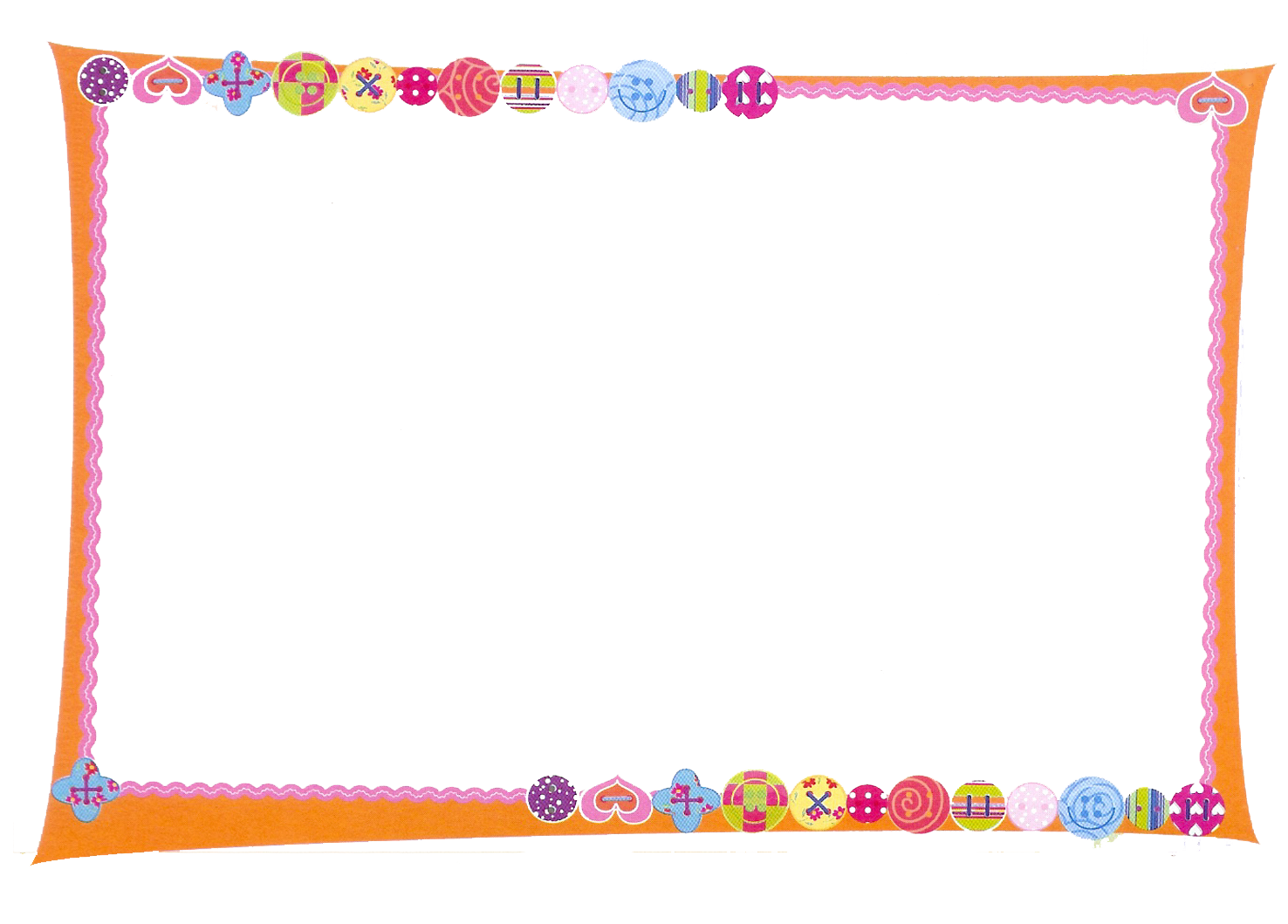 чтобы ребенок правильно держал ложку. Важно довести упражнение до конца: все предметы перенести в мелкую тарелку, а пролитую воду — собрать губкой.«Пересыпаем ложкой»Поставьте на поднос две чашки: слева — чашку с крупой, а справа — пустую. Вначале, двигая рукой ребенка, покажите, как набрать неполную ложку крупы, дождаться , чтобы крупа перестала сыпаться с ложки, и, плавно двигая рукой, перенести ложку к правой чашке и опрокинуть над ней. Помогите малышу набрать крупу, когда ее останется мало (подскажите, что надонагнуть чашку левой рукой). Полезносочетать это упражнение с размешиванием. Например, ребенокможет сам насыпать сахар в чай и размешать его.«Посыпаем дорожки»Предложите ребенку посыпать «песком» (манкой, пшеном) дорожку на столе шириной 3-5см. Ограничьте ее чем-либо, например, полосками бумаги. Поиграйте: дорожка может идти от одного выложенного из спичек домика к другому. Песок надо сыпать тремя пальцами (сложив их «щепоткой»), не выходя за края дорожки. Играя во дворе, можно делать дорожку между двумя палочками т.п.Маленькие дети очень любят «запихивать» разные предметы в дырочки, открывать и закрывать защелки, включать и выключать свет, пересыпать зерно ложками разного размера и т.д. Давайте ему такую возможность, но только под контролем взрослого. Тем самым мы помогаем малышу быть самостоятельным в своей деятельности, развиваем мелкую моторику рук и глазомер.Желаем вам удачи!Муниципальное бюджетное дошкольное образовательное учреждение«Детский сад № 25»адрес: 654015, город Новокузнецк, ул. Смирнова, 1тел.: 37 - 74 - 63электронная почта: yance-natalya@yandex.ruсайт: http://дс25.рфМуниципальное бюджетное дошкольное образовательное учреждение«Детский сад № 25»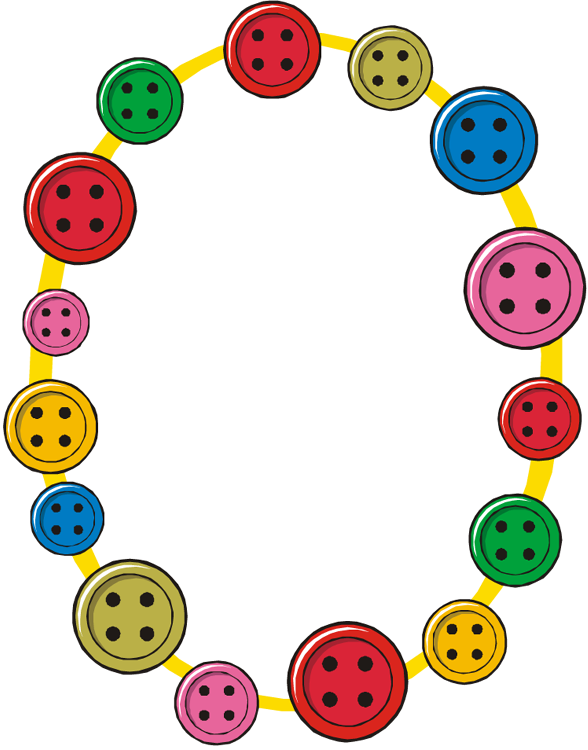 РАЗВИВАЕММЕЛКУЮМОТОРИКУПрактические рекомендации родителям по развитию мелкоймоторики рук малышейс использованиемнетрадиционного материала вдомашних условиях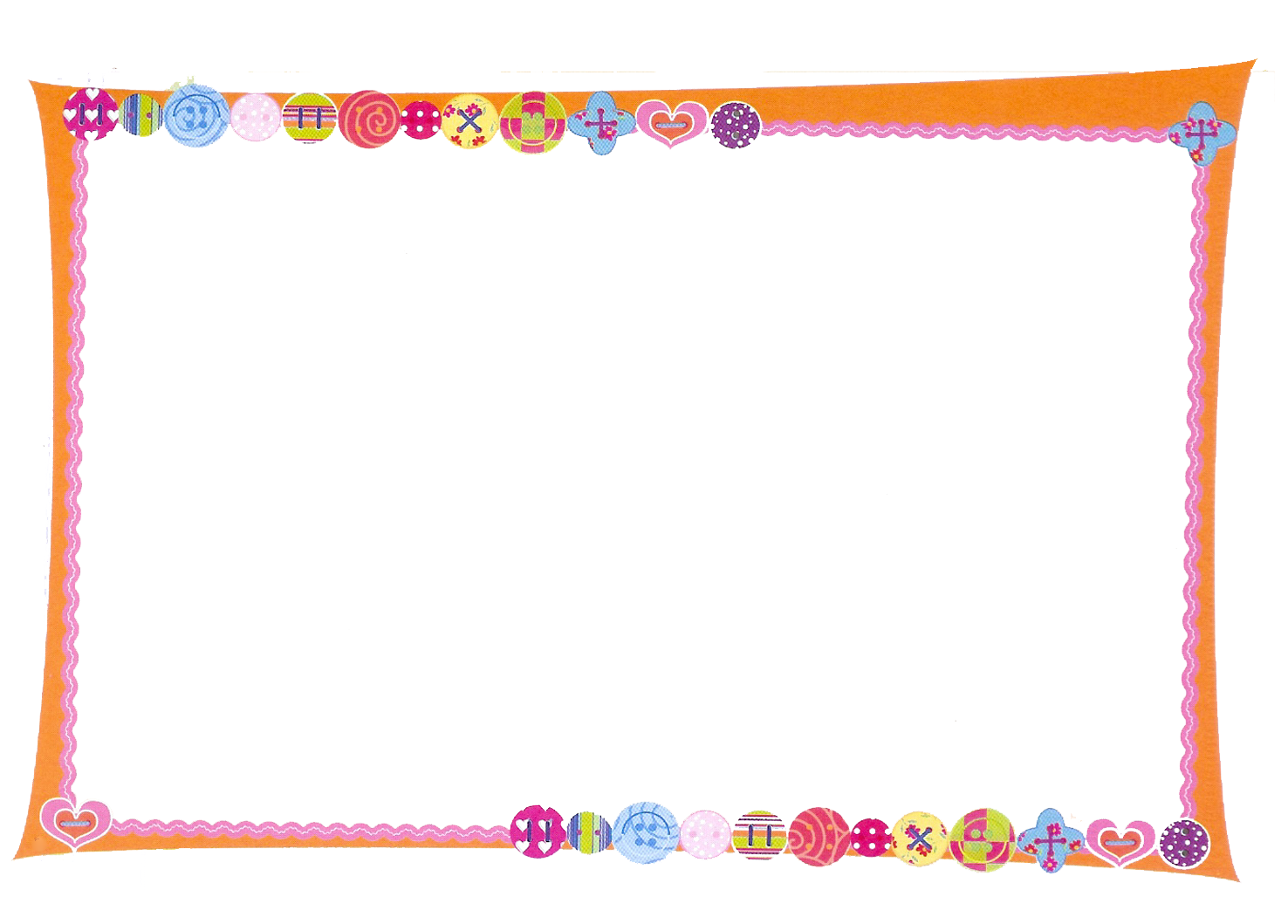 Сегодня широко известно, что развитие мелкой моторики пальцев рук через определённые зоны в коре головного мозга положительно сказывается на становлении детской речи, повышает работоспособность ребёнка, его внимание и умственную активность, стимулирует интеллектуальную и творческую деятельность.(по книге Т.А.Ткаченко «Развиваем мелкую моторику»)«Волшебное сито»Скажите: «В этой чашке перемешаны рис и манка (покажите отдельно крупицы риса и манки). Как выбрать отсюда все рисовые зернышки? Это трудно сделать даже твоими маленькими и ловкими пальцами. Но тебе поможет сито!» Отделение одной крупы от другой похоже для ребенка на фокус. Объясните, почему так получается, насыпав в сито сначала чистую манку, а потом — рис. Просеянный рис надо пересыпать в приготовленную тарелку.Порадуйтесь вместе с малышомдостигнутому результату.«Выловим из воды»Налейте в миску воду и бросьте туданесколько мелких предметов: кусочкипробки, пуговиц и т.п. Предложите малышу с помощью маленького сита с ручкой выловить все эти предметы исложить их в тарелку, стоящую на подносе справа от миски.«Лепим колобки, колбаски иблинчики»Дайте малышу небольшой размятыйкусочек пластилина. Предложите приготовить праздничный обед длякукол. Покажите, как делать «колобки» (скатывать шарики), «колбаски» и «блинчики». Потом из этих «заготовок» можно «собрать» фигуры людей и животных. Помогая ребенку , не сковывайте его фантазию — победите соблазн лепить вместо него.«Открой и закрой»Придумайте игру: например, малышможет быть врачом, у которого многобаночек с лекарствами. Поставьте перед ребенком несколько маленьких баночек с закрытыми крышками (банки должны отличаться размером и формой). Предложите открыть все баночки, а потом снова закрыть, правильно подобрав крышки.«Была лужа — и нет ее»Это упражнение имеет большое воспитательное значение: ребенок, пролив что-либо, сможет убрать за собой. Сначала научите малыша переносить губкой воду из однойтарелки в другую. Поставьте на поднос две тарелки: слева с небольшим количеством воды, справа — пустую. Покажите, как пользоваться губкой, набирая ею воду в одной тарелке и отжимая над другой. Затем пролейте немного воды на поднос и покажите, как вытереть лужу, собрав ее губкой. ничего не просыплется.«Ну-ка, вылови»Поставьте на поднос две тарелки: слева — глубокую, а справа — мелкую. В глубокую тарелку налейте воды и бросьте несколько мелких плавающих предметов. Предложите малышу выловить их по одному ложкой и переложить мелкую тарелку. Вначале помогите ему, слегка направляя его руку. Следите, 